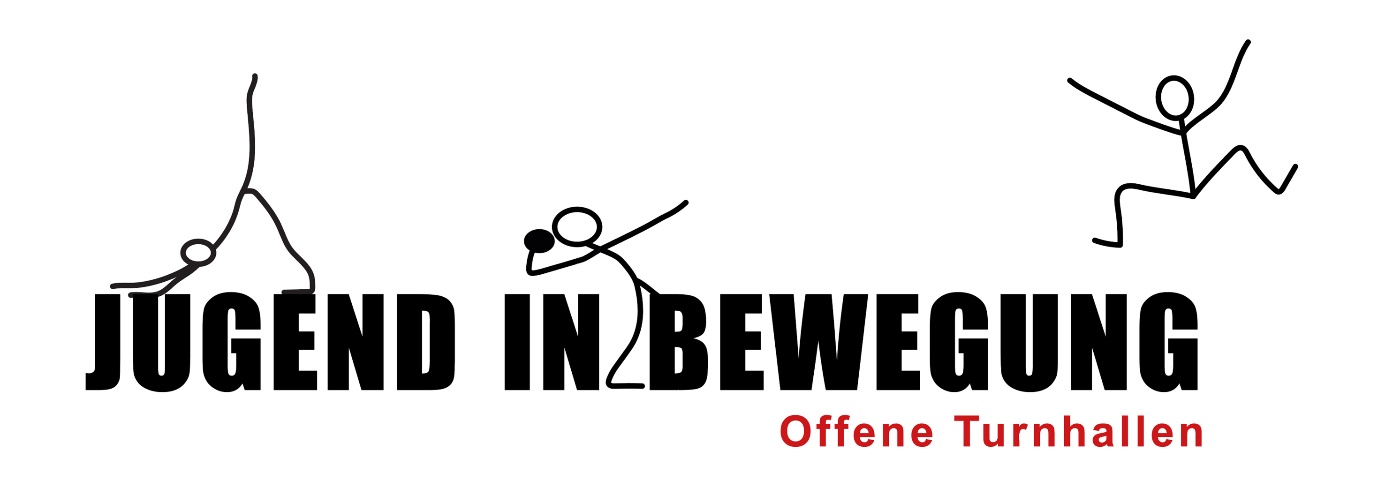 Planung & FinanzierungProjektplanungFinanzierungProjektnameBedarf
Warum ist das Angebot Offene Turnhalle wichtigZiele
was möchten wir erreichenZielgruppe
wen möchten wir erreichenEinzugsgebiet
Woher sollen die TN kommenZeitplanwie häufig und wann (Daten) werden die Anlasse durchgeführtAusgaben/AufwendungenHallenmiete, Honorare, Werbung …Einnahmen
Kostenübernahme Gesundheitsamt, weitere Trägerschaften, sonstige Einnahmen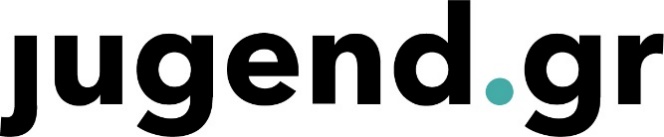 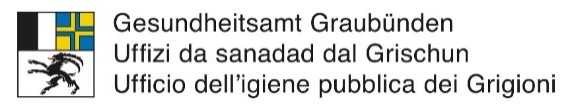 